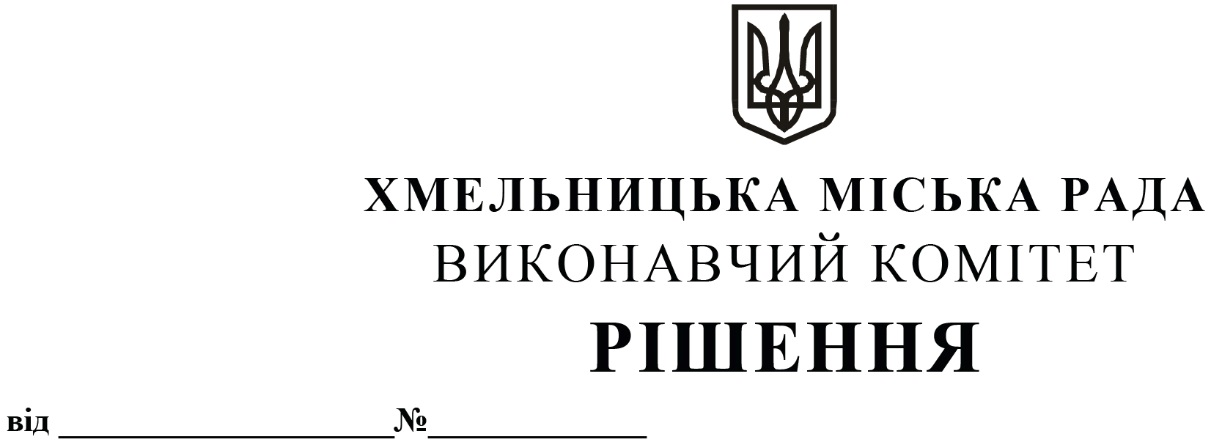 Про затвердження переліку мікропроектів громадських ініціатив і розміру їх фінансової підтримки на умовах співфінансування за рахунок коштів бюджету громадиЗ метою підтримки громадських ініціатив, спрямованих на акумуляцію ресурсів міської влади, громади та громадськості для створення базисів сталого соціально-економічного розвитку громади та/або вирішення конкретних проблем, що його стримують, відповідно до протоколу  № 3 засідання конкурсної комісії по визначенню одержувачів бюджетних коштів від 15.03.2023 року та Порядку проведення конкурсу по визначенню одержувачів бюджетних коштів на умовах співфінансування, затвердженого рішенням сесії Хмельницької міської ради від 07.10.2020 року № 3 (зі змінами) та керуючись Законом України «Про місцеве самоврядування в Україні», виконавчий комітет міської радиВИРІШИВ:1. Затвердити перелік мікропроектів громадських ініціатив і розміру їх фінансової підтримки на умовах співфінансування за рахунок коштів бюджету громади, згідно з додатком.2. Контроль за виконанням рішення покласти на заступника міського голови                        М. Ваврищука.Міський голова 							          Олександр СИМЧИШИНДодаток до рішення виконавчого комітетувід 23.03.2023 року № 265Перелікмікропроектів громадських ініціатив і розміру їх фінансової підтримки на умовах співфінансування за рахунок коштів бюджету громади№ з/пНазва мікропроектуСпівфінансування з бюджету громади, грн.Середній бал№ з/пНазва мікропроектуСпівфінансування з бюджету громади, грн.Середній бал1Навчально-тренувальний центр підготовки операторів БПЛА170 000,0026,252Врожайний рік200 000,0025,833Хмельницький: перезавантаження ВПО шляхом надання можливостей для створення або відновлення малого бізнесу158 000,0025,174Проведення занять з дітьми ВПО на базі бібліотек міста в форматі «Вільна мама» 200 000,0024,175Військовий вишкіл «Незламні»166 520,0023,906Сонячна енергія38 250,0022,757Від зцілення до співпраці: зміцнення місцевої самоорганізації та соціальної згуртованості молоді у старостатах Хмельницької ТГ200 000,0022,678Придбання аудіоапаратури для проведення благодійних концертів «Почуй благодійне серце»193 800,0022,509Вільно WATT199 400,0021,36Всього:Всього:1 525 970,0Керуючий справами виконавчого комітетуЮлія САБІЙВ. о.начальника управління економікиНаталія САХАРОВА